BHARATHIAR UNIVERSITY : : COIMBATORE 641 046Bachelor of Commerce (Accounting and Finance) Curriculum (Affiliated colleges)(For the students admitted during the academic year 2021 – 22 onwards)Naan Mudhalvan – Skill courses- external 75 marks will be assessed by Industry and internal will be offered by respective course teacher.@  No University Examinations. Only Continuous Internal Assessment (CIA)#  No Continuous Internal Assessment (CIA). Only University Examinations$ Includes 25% / 40% continuous internal assessment marks for theory and practical papers Respectively.@ No University Examinations. Only Continuous Internal Assessment (CIA) #No Continuous Internal Assessment (CIA). Only University ExaminationsCourse CodeTitle of the CourseCreditsHoursHoursMaximum MarksMaximum MarksMaximum MarksCourse CodeTitle of the CourseCreditsTheoryPracticalCIAESETotalFIRST SEMESTERFIRST SEMESTERFIRST SEMESTERFIRST SEMESTERFIRST SEMESTERFIRST SEMESTERFIRST SEMESTERFIRST SEMESTER       ILanguage-I46-5050100      IIEnglish-I46-5050100     IIICore	I	–	Principles	of Accountancy45-5050100     IIICore	II–BusinessOrganization	&	Office Management45-5050100   IIIAllied Paper I – Agricultural Economic of India46-5050100     IVEnvironmental Studies #22--5050TotalTotal2230250300550SECOND SEMESTER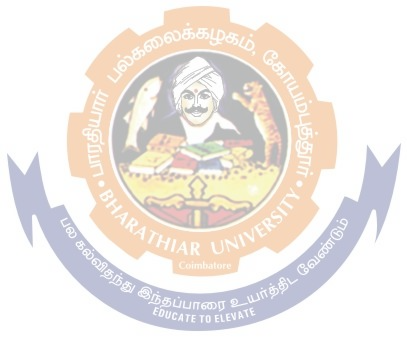 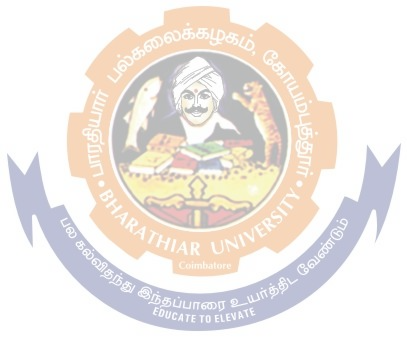 SECOND SEMESTERSECOND SEMESTERSECOND SEMESTERSECOND SEMESTERSECOND SEMESTERSECOND SEMESTERSECOND SEMESTER       ILanguage-II46-5050100      IIEnglish-II46-5050100     IIICore	III	–	Financial Accounting45-5050100     IIICore	IV	–	Principles	of Marketing45-5050100   IIIAllied Paper II – EconomicAnalysis46-5050100     IVValue Education – Human Rights #22--5050TotalTotal2230250300550THIRD SEMESTERTHIRD SEMESTERTHIRD SEMESTERTHIRD SEMESTERTHIRD SEMESTERTHIRD SEMESTERTHIRD SEMESTERTHIRD SEMESTER     IIICore V – Higher Financial Accounting47-5050100     IIICore VI – Fundamentals of Investment46-5050100    IIICore VII – Principles of Management46-5050100    IIIAllied: III - Mathematics for Business46-5050100I    IVSkill	based	Subject	-1:Business	Application Software-I33304575    IVTamil @ / Advanced Tamil # (or)Non-Major Elective–I Yoga for Human Excellence# / Women’s Rights # Constitution of India #22--5050TotalTotal2130230295525FOURTH SEMESTERFOURTH SEMESTERFOURTH SEMESTERFOURTH SEMESTERFOURTH SEMESTERFOURTH SEMESTERFOURTH SEMESTERFOURTH SEMESTERFOURTH SEMESTER    IIICore VIII – Accounting for Corporate55-5050100100     IIICore	IX	–	Computer Applications in Business44-5050100100    IIICore X – Business law44-5050100100    IIICore XI – Executive Business Communication33-5050100100   IIICore XII – Banking Theory33-30457575    IIIAllied : IV : Statistics for Business46-5050100100      IVSkill based Subject 2: Naan	Mudhalvan- Office Fundamentals http://kb.naanmudhalvan.in/Bharathiar_University_(BU)2325255050    IVTamil @ / Advanced Tamil # (or) Non-major elective -II:General Awareness #22--505050TotalTotal28273305370675675FIFTH SEMESTERFIFTH SEMESTERFIFTH SEMESTERFIFTH SEMESTERFIFTH SEMESTERFIFTH SEMESTERFIFTH SEMESTERFIFTH SEMESTERFIFTH SEMESTER     IIICore XIII –Accounting for public sector46-5050100100    IIICore XIV – Banking Law and Practices35-30457575    IIICore XV – Cost Accounting45-5050100100    IIICore XVI – Income Tax Law and Practice46-5050100100    IIICore XVII: Business	Application Software-II33-30457575    IIIElective –I:45-5050100100    IVSkill	Based	Subject-III: Naan Mudhalvan-Accounting and Trading Essentials for Employability (Banking, Lending and NBFC Products and Services- I) http://kb.naanmudhalvan.in/images/3/37/BFSI-2_2023-2024.pdf22575100100TotalTotal2430-285365650650SIXTH SEMESTERSIXTH SEMESTERSIXTH SEMESTERSIXTH SEMESTERSIXTH SEMESTERSIXTH SEMESTERSIXTH SEMESTERSIXTH SEMESTERSIXTH SEMESTER    IIICore XVIII – ManagementAccounting46-5050100100   IIICore XIX - Principles of Auditing46-5050100100    IIICore XX - Indirect Taxes45-5050100100    IIICore  XXI: Computer Applications:-Practical-II3330457575    IIIElective –II :35-30457575    IIIElective–III :35-30457575    IVSkill based Subject-4 : Naan Mudhalvan	- Fintech Course (Capital Markets / Digital Marketing / Operational Logistics) http://kb.naanmudhalvan.i n/Bharathiar_University_(BU)22575100100    VExtension Activities @2--50-5050TOTALTOTAL25273315360675GRAND TOTALGRAND TOTAL1423625List ofElective Papers (Colleges can choose any one of the paper as electives)Elective Papers (Colleges can choose any one of the paper as electives)Elective – IABusiness FinanceElective – IBBrand ManagementElective – ICFundamentals of InsuranceElective – IIAEntrepreneurial DevelopmentElective – IIBSupply Chain ManagementElective – IICPrinciples of Web DesigningElective - IIIAFinancial Markets and InstitutionsElective - IIIBInsurance Legistive FramworkElective - IIICProject Work